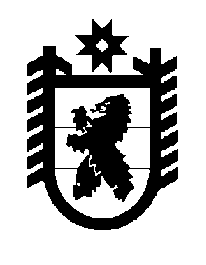 Российская Федерация Республика Карелия    ПРАВИТЕЛЬСТВО РЕСПУБЛИКИ КАРЕЛИЯРАСПОРЯЖЕНИЕот  9 ноября 2016 года № 865р-Пг. Петрозаводск 1. Образовать межведомственную рабочую группу по решению вопросов, связанных с профилактикой нарушений законодательства в сфере оборота алкогольной продукции и пресечения незаконного оборота алкогольной продукции на территории Республики Карелия 
(далее – рабочая группа) в следующем составе:2. Организационное обеспечение деятельности рабочей группы возложить на Государственный контрольный комитет Республики Карелия.           Глава Республики Карелия                                                                  А.П. Худилайнен Бобылев А.В.–заместитель Председателя Государственного контрольного комитета Республики Карелия, руководитель рабочей группы Швец О.И.–заместитель начальника управления Государственного контрольного комитета Республики Карелия, заместитель руководителя рабочей группы Члены рабочей группы:Члены рабочей группы:Члены рабочей группы:Иванова М.М.–заместитель начальника отдела Управления Федеральной службы по надзору в сфере защиты прав потребителей и благополучия человека по Республике Карелия (по согласованию)Оливинский В.Л.–начальник отдела Межрегионального управления Федеральной службы по регулированию алкогольного рынка по Северо-Западному федеральному округу (по согласованию)Петров Ю.Б.–инспектор по особым поручениям отдела организации применения административного законодательства Управления организации охраны общественного порядка и взаимодействия с органами исполнительной власти и органами местного самоуправления Министерства внутренних дел по Республике Карелия (по согласованию)Чудаев Р.М.–временно исполняющий обязанности начальника отдела организации применения административного законодательства Управления организации охраны общественного порядка и взаимодействия с органами исполнительной власти и органами местного самоуправления Министерства внутренних дел по Республике Карелия (по согласованию).